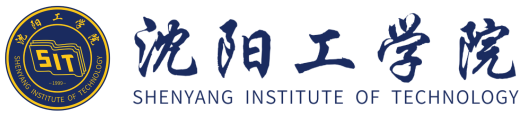 沈阳工学院本科教学工作合格评估工作简报主办：合格评估工作办公室 2019年第2期（总第11期） 2019年3月28日一、评估支撑材料、知识手册、题库及专家手册建设情况评估办开展了评建支撑材料的第二轮检查工作，并将检查结果填写至《本科教学工作合格评估支撑材料检查情况》表中。通过情况入表，明确标注了各支撑材料提交状况、验证情况以及改进实况，目的在于开展“可视化工程”，通过评建简报做到期期发布、实时呈现、人人关注、持续优化。评估办在结合上学期“评估知识大讲堂”宣传内容和合格评估宣传材料的基础上，完成了评估知识手册和题库初步建立工作，目前手册包含教师版、学生版，题库包含选择、判断、填空、问答等共计100题。评估办利用假期完成专家工作手册初稿共计18个表格整理和编制工作，专家工作手册共包含专家日程安排、学校基本情况、组织机构基本情况、人员基本情况、教学基本情况等5部分，并于3月1日至5日，完成了与相应职能部门对基础表格数据的补充校对工作。二、评估办下发评建资料室检查和评建画册整理成册的通知为进一步做好本科教学合格评估评建工作，依据《沈阳工学院本科教学工作合格评估实施方案》的工作部署，评估办下发《关于开展评建资料室检查的通知》、《关于做好我校评建画册整理成册的通知》。评估办将于4月初，将对各教学单位合格评估评建资料室建设工作进行全面检查，本次检查以帮助各教学单位查找问题，认识不足，明确思路，促进整改提高为目的，进一步促进各学院评建材料的目录规范、存档规范、使用规范。同时，评估办将组织做好我校评建画册的收集、整理工作，通知要求各牵头单位紧密围绕学校中心工作，以图片、数据、优秀成果为依托，详实、准确地完成画册基础材料的收集、整理，力求最大限度的展示学校近年来所取得的成绩成果。三、教学管理部与评估办召开合格评估指标研讨会议3月14日下午，教学管理部与评估办在博学馆204召开本学期第二次本科教学合格评估会议。教学管理部和评估办全体工作人员参加此次会议，赵金玉副部长主持会议。会上，教学管理部与评估办的每位教师根据自己实际的工作岗位和工作任务，结合本科教学合格评估的40个观测点，从人才培养方案、课堂教学改革、试卷检查、毕业论文检查、实习实训、校外实践基地建设、教学质量监控等方面进行了深入细致的交流与沟通。通过认真研读本科教学合格评估指标体系，结合我校相关制度，从找准问题、给准答案的思路出发，通过对比分析、找不足的方法，力求进一步达到合格评估的要求。赵部长指出，本科教学合格评估我们要贯彻“以评促建、以评促改、以评促管、评建结合、重在建设”的工作方针，认真研读评估指标体系，结合本职岗位扎实稳进的推进各项工作，创新工作思路，切实解决有差距的工作任务，做好合格评估的前期准备工作，为我校顺利通过合格评估打下坚实的基础。四、生命工程学院、国际教育学院与评估办展开评建交流3月7日下午，国际教育学院学院徐颖院长一行与评估办开展了评建经验交流，评估办主任梁爽、副主任耿欣分别进行了相关经验分享和座谈讨论。此次交流，从二级学院和职能部门两个角度对相关工作进行了交流讨论，主要围绕评建材料收集、整理、规范、归档以及评建资料室的建设等方面交流，评估办从评建材料的材料筛选、材料规范、材料排序等逐一进行了分享交流。同时，针对在评建建设过程中遇到的教学管理、学籍管理、自评报告等问题，双方进行了意见的交流和经验的分享。3月14日上午，生命工程学院副院长王虹玲一行与评估办开展了评建经验交流，评估办副主任耿欣进行了相关经验分享和座谈讨论。此次交流，评估办从评建资料建立的目的、要求、方式等进行说明，同时对材料目录的准备、材料筛选、材料规范、材料排序等方面进行了沟通和分享。五、学校印发《沈阳工学院2019年迎评促建工作安排》的通知通知从2019年迎评工作目标、具体工作任务、工作进程安排、相关要求和具体保障四个方面对2019年评估工作进行统筹安排，通知提出，要通过完成自评报告、建立支撑材料、编制知识手册来做好材料数据工作，通过成立自评报告撰写工作组、督导专家工作组、数据材料工作组来完善组织建设工作，通过召开系列专题会议、形成具体工作任务推进表、完成报告，支撑材料归档，形成报告与支撑材料的对应关系、开展系列培训及专项演练做好外围沟通协调工作来推进评建工作，进而更好的全面落实学校迎接合格评估工作实施方案。通知还要求各单位要提高认识、强化职责、通过盯住指标、抓住重点、突出建设、强化督导、浓厚氛围来加快评建工作的进程，要求全校上下要统一思想、凝心聚力、真抓实干，坚决打赢2019年迎评攻坚战。